VŠEOBECNÉ ZÁVÄZNÉ NARIADENIE OBCE  SKÁROŠ  č. 3/2020o organizácii miestneho referenda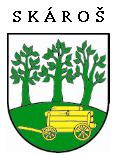 Návrh tohto všeobecne záväzného nariadenia (VZN)Vyvesený na úradnej tabuli obce dňa: 	                                    20.01.2020  Zverejnený na webovom sídle obce dňa:  	                         20.01.2020 Dátum začiatku lehoty na pripomienkové konanie:           	    20.01.2020Dátum ukončenia pripomienkového konania:                            01.02.2020Doručené pripomienky:                                                                      0                                                                                                                                                                                              Vyhodnotenie pripomienok k návrhu VZN uskutočnené dňa:     ----------    		              		Schválené všeobecne záväzné nariadenie:Na rokovaní Obecného zastupiteľstva miestnejsamosprávy obce Skároš dňa:                                                    07.02.2020                                                                                                                                        Vyhlásené vyvesením na úradnej tabuli obce dňa:                      02.03.2020                     Zverejnené na webovom sídle:                                                    02.03.2020                                                      VZN nadobúda účinnosť dňom:                                                   18.03.2020  VZN zvesené z úradnej tabule dňa:                                                                	       		                                                                                                               ................................................                                                                           JUDr. Ľubomír VRANKA						                                starosta obceVšeobecné záväzné nariadenie  Obce Skárošč. 3/2020  o organizácii miestneho referendaObec Skároš v súlade   § 6 ods. 1 zákona č. 369/1990 Zb. o obecnom zriadení v znení neskorších zmien a  doplnkov  vydáva  VŠEOBECNÉ  ZÁVÄZNÉ NARIADENIE  / ďalej len VZN / OBCE SKÁROŠ 3/2020 o organizácii miestneho referendaObecné zastupiteľstvo obce Skároš v zmysle  §4 ods. 3 písm. m) , § 4 ods. 5 písm. a) bod  4,  §11 ods. 4 písm. g)  zákona č. 369/1990 Zb. o obecnom zriadení v znení neskorších zmien a  doplnkov sa uznieslo na tomto VZN.Čl. IVyhlásenie referendaÚčelom tohto VZN je upraviť v súlade ustanoveniami zákona č. 369/1990 Zb. o obecnom zriadení v platnom znení podrobnosti o organizácii miestneho referenda v Obci Skároš.Obecné zastupiteľstvo vyhlasuje miestne referendum v súlade s ustanovením § 11a zákona č. 369/1990 zb.  o obecnom zriadení v platnom znení.Na účely hlasovania a sčítania hlasov v miestnom referende sa zriaďuje v obci 1 okrsok.Miesto hlasovania sa urči pri vyhlásení miestneho referenda. Čl. IIOrgány pre miestne referendumV nadväznosti na ustanovenie § 11a ods. 6 zákona č. 369/1990 Zb. o obecnom zriadení v platnom znení zriadi obecné zastupiteľstvo bezodkladne po jeho vyhlásení orgány pre miestne referendum – obecnú komisiu, ktorej úlohou je organizácia predmetného miestneho referenda a zisťovanie výsledkov. Členom obecnej komisie môže byť len obyvateľ obce, ktorý dovŕšil vek 18 rokov.Obecná komisia je spôsobilá uznášať sa, ak je prítomná nadpolovičná väčšina všetkých jej členov. Uznesenie je prijaté, ak sa zaň vyslovila nadpolovičná väčšina prítomných členov. Ak dôjde k rovnosti hlasov, návrh sa považuje za zamietnutý.Čl. IIIKomisiaČlenov komisie pre miestne referendum menuje obecné zastupiteľstvo.Dátum prvého zasadnutia obecnej komisie stanoví obecné zastupiteľstvo v súlade s ustanovením § 11a ods. 6 zákona č. 369/1990 Zb. o obecnom zriadení v platnom znení.Na prvom zasadnutí určí žreb z členov obecnej komisie predsedu a podpredsedu. Žrebovanie riadi najstarší člen obecnej komisie. Zapisovateľa obecnej komisie, ktorý nie je jej členom, menuje starosta obce.Obecná komisiazabezpečuje riadny priebeh hlasovania, najmä dozerá na správne odovzdanie hlasovacích lístkov a dbá o poriadok v miestnosti na hlasovanie a v jej bezprostrednom okolí,vykonáva sčítanie hlasov.Člen komisie sa ujíma svojej funkcie podpísaním sľubu znenia: „Sľubujem na svoju česť, že budem svedomite a nestranne vykonávať svoju funkciu a budem sa pritom riadiť Ústavou Slovenskej republiky, zákonmi a všeobecne záväznými nariadeniami obce.“Čl. IVOsoby oprávnené hlasovaťHlasovania v miestnom referende sa môže zúčastniť obyvateľ obce  Skároš s trvalým pobytom v obci, ktorý je oprávnený voliť v zmysle ustanovenia § 196 zákona č. 180/2014 Z.z. o podmienkach výkonu volebného práva a o zmene a doplnení niektorých zákonov v znení neskorších predpisov (ďalej len „oprávnený volič“).Za prekážku práva hlasovať v referende sa považuje: zákonom ustanovené obmedzenie osobnej slobody z dôvodov ochrany verejného zdravia.Čl. VInformovanie oprávnených obyvateľov obceObec najneskôr 15 dní pred dňom konania miestneho referenda zverejní oznámenie o vyhlásení miestneho referenda na úradnej tabuli obce a na webovom sídle obce, ako aj iným spôsobom, ktorý určí obecné zastupiteľstvo. Oznámenie o vyhlásení miestneho referenda obsahujedátum schválenia uznesenia obecného zastupiteľstva o vyhlásení miestneho referenda alebo dátum doručenia petície,otázku alebo otázky, ktoré sa obyvateľom obce predkladajú na rozhodnutie,miesto, dátum a čas konania miestneho referenda,spôsob úpravy hlasovacieho lístka.Čl. VI                                Zoznamy na hlasovanieZoznamy obyvateľov obce oprávnených na hlasovanie (ďalej len „zoznam“) vyhotoví obec.Obec odovzdá zoznamy obecnej komisii najneskôr dve hodiny pred začatím hlasovania.Do zoznamu voličov komisia dopíše v deň hlasovania obyvateľa obce:na základe rozhodnutia súdu,ktorý platným preukazom totožnosti preukáže, že má trvalý pobyt v mieste, ktoré patrí do okrsku.Členovia komisií sú povinní zachovávať mlčanlivosť o osobných údajoch, ktoré spracúvajú.Čl. VIIHlasovacie lístkyNa hlasovacom lístku pre miestne referendum musí byť uvedené:deň, prípadne dni konania hlasovania,otázka s vytlačenými rámčekmi, z ktorých jeden je nadpísaný slovom "áno" a druhý slovom "nie",poučenie o spôsobe hlasovania.Na každom hlasovacom lístku musí byť odtlačok pečiatky obecnej komisie pre miestne referendum a odtlačok pečiatky obce.Obec zabezpečí, aby boli hlasovacie lístky doručené v deň konania hlasovania  okrskovej komisií.Oprávnený obyvateľ obce dostane hlasovací lístok v miestnosti na hlasovanie v deň konania hlasovania.Čl. VIIIHlasovanieVýsledky miestneho referenda sú platné, ak sa na ňom zúčastnila aspoň polovica oprávnených voličov a ak bolo rozhodnutie prijaté nadpolovičnou väčšinou platných hlasov účastníkov miestneho referenda.  Oprávnený volič  hlasuje osobne. Hlasovanie je tajné.Volič po príchode do volebnej miestnosti preukazuje svoju totožnosť občianskym preukazom alebo iným úradným dokladom, ktorý obsahuje podobizeň voliča a všetky údaje uvedené o ňom v zozname voličov, ak ďalej nie je uvedené inak. Komisia zakrúžkuje poradové číslo voliča v zozname voličov a vydá mu hlasovací lístok. Volič potvrdí prevzatie hlasovacieho lístka podpisom v zozname voličov. Ak volič nepreukáže svoju totožnosť do skončenia hlasovania, hlasovanie sa mu neumožní.Volič hlasuje odovzdaním hlasovacieho lístka, ktorý upraví spôsobom uvedeným na hlasovacom lístku.Hlasovací lístok je neplatný, ak je pretrhnutý na dve alebo viacero častí, alebo ak je vyplnený spôsobom odlišným, než je uvedený v odseku 4 tohto ustanovenia alebo nie je vyplnený vôbec.O platnosti hlasovania a hlasovacieho lístku rozhoduje s konečnou platnosťou okrsková komisia.Čl. IXSčítanie hlasovPo ukončení hlasovania obecná komisia otvorí schránku na hlasovacie lístky a zistí:celkový počet odovzdaných hlasovacích lístkov,počet neplatných hlasovacích lístkov, ktoré vylúči z ďalšieho sčítania,počet platných hlasovacích lístkov,počet hlasov pre jednotlivé otázky.Obecná komisia vyhotoví v dvoch rovnopisoch zápisnicu o priebehu a výsledku hlasovania v obci, ktorú podpíšu predseda, podpredseda a ostatní členovia komisie. Dôvody prípadného odmietnutia podpisu sa poznamenajú.V zápisnici obecná komisia uvedie najmä:čas začatia a ukončenia hlasovania, prípadne jeho prerušenia,počet voličov zapísaných v okrsku do zoznamu na hlasovanie,počet voličov v okrsku, ktorým boli vydané hlasovacie lístky,počet odovzdaných hlasovacích lístkov v okrsku,počet odovzdaných platných a počet odovzdaných neplatných hlasovacích lístkov v okrsku,počet hlasov pre jednotlivé otázky (ak sa hlasuje spôsobom „áno“ „nie“ počet hlasov podľa jednotlivých odpovedí pre každú jednotlivú otázku) v okrsku.K zápisnici obecná komisia priloží stručnú správu o obsahu sťažností, ktoré jej boli podané, a uzneseniach, ktoré k nim prijala.Obecná komisia zapečatí odovzdané hlasovacie lístky a zoznamy obyvateľov oprávnených na hlasovanie a odovzdá ich spolu s ostatnými dokladmi o hlasovaní do úschovy obecnému úradu.Čl. XVyhlásenie výsledku miestneho referenda1. Vyhlásenie výsledkov miestneho referenda obsahuje:a) 	deň konania referenda,b) 	celkový počet oprávnených voličov, zapísaných v zozname na hlasovanie v miestnom referende,c) 	celkový počet oprávnených voličov, ktorí sa zúčastnili na hlasovaní,d) 	celkový počet oprávnených voličov, ktorí na otázku alebo otázky odpovedali “áno“ a celkový počet oprávnených voličov, ktorí na otázku alebo otázky odpovedali “nie“,konštatovanie, ktorý návrh alebo návrhy boli v referende prijaté.Obec vyhlási výsledky miestneho referenda do troch dní od doručenia zápisnice o výsledkoch hlasovania na úradnej tabuli obce a na webovom sídle obce.Čl. XIOpatrenia na zabezpečenie miestneho referendaMiestnosť na hlasovanie, vybavenie miestnosti a hlasovanie a potreby na vykonanie hlasovania pre komisiu zabezpečí obecný úrad.Na budove, v ktorej je miestnosť na hlasovanie, bude umiestnený nápis „Miestnosť na hlasovanie v miestnom referende“.Výdavky spojené s miestnym referendom sa hradia z rozpočtu obce.Čl. XIIObmedzenia súvisiace s konaním referendaČlenovia komisií nesmú poskytovať informácie o priebehu a čiastkových výsledkoch hlasovania až do podpísania zápisnice o výsledku hlasovania.Počas konania miestneho referenda je zakázané presviedčanie za určitý spôsob hlasovania v budove, kde sídli okrsková komisia, a v jej bezprostrednom okolí.Čl. XIIIZáverečné ustanoveniaVšetky zmeny a doplnky tohto VZN podliehajú schváleniu obecného zastupiteľstva v Skároš.Toto VZN bolo schválené uznesením obecného zastupiteľstva  č. 08-07/02-2020    zo dňa 07.02.2020.Toto VZN nadobúda platnosť dňom schválenia obecným zastupiteľstvom a účinnosť 15- tým dňom po vyvesení VZN na úradnej tabuli obce, t. j. dňa 18.03.2020.                                                         .......................................................						        JUDr. Ľubomír VRANKA                                                                               starosta obce